DZIENNIK PRZEBIEGU PRAKTYKI ŚRÓDROCZNEJ W APTECE OTWARTEJ (OGÓLNODOSTĘPNEJ) NA KIERUNKU FARMACJA……………………………………………………………. 			………………………………………………………….Pieczęć apteki, podpis kierownika apteki			Podpis opiekuna praktyki w aptece       Wydział Chemii i Farmacji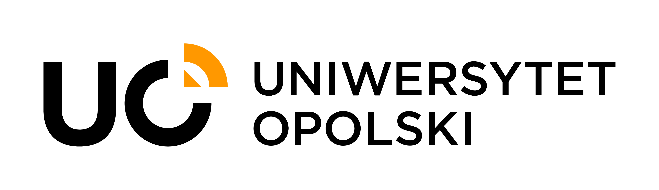               ul. Oleska 48, 45-052 Opoletel. +48 77 452 71 00
fax  +48 77 452 71 01 chemia@uni.opole.pl, www.chemia.uni.opole.plRok akademicki: Imię i nazwisko studenta:Imię i nazwisko studenta:Imię i nazwisko studenta:Imię i nazwisko studenta:Rok i semestr studiów:Rok i semestr studiów:Rok i semestr studiów:Rok i semestr studiów:Termin realizacji praktyki:Termin realizacji praktyki:Termin realizacji praktyki:Termin realizacji praktyki:Nazwa i adres apteki:Nazwa i adres apteki:Nazwa i adres apteki:Nazwa i adres apteki:Imię i nazwisko opiekuna praktyki w aptece:Imię i nazwisko opiekuna praktyki w aptece:Imię i nazwisko opiekuna praktyki w aptece:Imię i nazwisko opiekuna praktyki w aptece:DataLiczba godzinRealizowane zadania(z wyszczególnienie i omówieniem 
realizowanych zajęć/zadań)Uwagi